Anexă la Hotărârea Curții de Conturi nr.40 din 18 iulie 2023 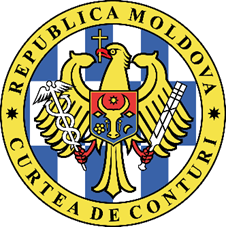 CURTEA DE CONTURI A REPUBLICII MOLDOVARAPORTULauditului asupra rapoartelor financiare consolidate ale Ministerului Muncii și Protecției Sociale încheiate la 31 decembrie 2022	I. OPINIE CU REZERVEAm auditat rapoartele financiare consolidate ale Ministerului Muncii și Protecției Sociale (în continuare – ministerul) pentru exercițiul încheiat la 31 decembrie 2022, care cuprind: Bilanțul contabil (Formularul FD-041); Raportul privind veniturile și cheltuielile (Formularul FD-042); Raportul privind fluxul mijloacelor bănești (Formularul FD-043), Raportul privind executarea bugetului (Formularul FD-044), Raportul narativ privind executarea bugetului, inclusiv un sumar al politicilor contabile semnificative. În opinia noastră, cu excepția posibilelor efecte ale aspectelor descrise în secțiunea Baza pentru opinia cu rezerve, rapoartele financiare oferă, sub toate aspectele semnificative, o imagine corectă și fidelă în conformitate cu cadrul de raportare financiară aplicabil.II. BAZA PENTRU OPINIA CU REZERVELimitarea și imposibilitatea echipei de audit de a se expune asupra cheltuielilor în sumă de 851.376,4 mii lei, reflectate la contul 270 „Prestații sociale”, utilizate pentru acordarea compensațiilor cetățenilor în perioada rece a anului 2022 (noiembrie-decembrie), determinată de nerealizarea operațiunilor de interacțiune și schimb de date între sistemul informațional al ministerului „Vulnerabilitatea energetică” și sistemele deținute de SFS (SIA e-Cerere), inclusiv formularele extrase din aceste sisteme (IALS21, CET18).Limitarea și imposibilitatea echipei de audit de a se expune asupra valorii ajutoarelor umanitare destinate refugiaților din Ucraina, în sumă de 59.172,8 mii lei, reflectate la contul 144 „Donații voluntare”.Subevaluarea contului 415 „Acțiuni și alte forme de participare în capital în interiorul țării” cu suma de 32.990,88 mii lei, aferentă investițiilor în IP Centrul Republican Experimental Protezare Ortopedie și Reabilitare (IP CREPOR), situație determinată de necapitalizarea investițiilor efectuate în mijloace fixe (clădiri, mașini și utilaje) și de neajustarea valorii reale a terenurilor primite în gestiune economică. Ca urmare, valoarea contului 4151 a fost supraevaluată cu 33.683,7 mii lei, iar a contului 4153 a fost subevaluată cu 66.674,5 mii lei. Conform situațiilor financiare ale IP CREPOR, în care MMPS este fondator, valoarea capitalului propriu al acesteia pentru bunurile primite (inclusiv în gestiune economică) la 31.12.2022 constituia 106.322,44 mii lei, în timp ce valoarea înregistrată la contul 415 „Acțiuni și alte forme de participare în capital în interiorul țării” al MMPS constituia doar 73.331,56 mii lei. Astfel, valoarea contului 415 a fost diminuată ca urmare a neînregistrării integrale a investițiilor efectuate de MMPS în infrastructura instituției fondate, precum și a transmiterii în gestiune a clădirilor și terenurilor ce fac parte din domeniul public al proprietății statului. De menționat că IP CREPOR a fost reorganizată din întreprindere de stat în instituție publică conform HG nr.22/2019, însă aceasta nu a înregistrat separat datoria pentru bunurile imobile și terenurile primite în gestiune economică în valoare, la 31.12.2022, de 46.802,0 mii lei și, respectiv, de 19.872,56 mii lei. Conform prevederilor Legii nr.29/2017, bunurile imobile și terenurile fac parte din domeniul public al statului, dar sunt administrate de IP CREPOR și, deci, conform prevederilor pct. 6 din SNC „Imobilizări corporale și necorporale”, aprobat prin Ordinul MF nr.118 din 06.08.2013, nu pot fi reflectate în bilanțul acestor entități ca imobilizări corporale. Totodată, nici MMPS nu a reflectat în contul 4153 aceste clădiri și terenuri în valoare de 66.674,5 mii lei, respectiv acestea nu pot fi identificate și inventariate. Totodată, la înregistrarea și raportarea operațiunilor financiare la contul de evidență 4153 „Investiții în părți legate și nelegate”, care este destinat reflectării valorii bunurilor transmise în gestiune economică părților legate și nelegate, urmează a fi asigurată, conform prevederilor normative, cu ținerea evidenței analitice de către entitățile raportoare în Registrul f.nr.10 a investițiilor efectuate. Conform prevederilor Codului civil, instituțiile publice nu dispun de capital social. Pentru reflectarea patrimoniului primit de la stat cu drept de proprietate în planul de conturi contabile pentru entitățile la autogestiune este prevăzut contul 316.Contul 317 „Active nemateriale” a fost supraevaluat cu 24.740,8 mii lei, ca urmare a necasării de către MMPS a 15 module nefuncționale din 21 existente în SIA „Asistența Socială” și, respectiv, a fost subevaluat cu 905,2 mii lei, prin necontabilizarea a 3 sisteme informaționale de către 3 entități, din care SI „Vulnerabilitatea energetică” în valoare de circa 815,2 mii lei. Contul 311 „Clădiri” a fost supraevaluat de către 2 entități cu suma de 3.396,3 mii lei, ca urmare a clasificării incorecte a echipamentului instalat și deținerii bunului privatizat în evidență, precum și a fost subevaluat de către 3 entități cu 9.768,7 mii lei, ca urmare a netransmiterii la balanță a investițiilor efectuate de locatari, necapitalizării investițiilor efectuate și casării neregulamentare.Contul 391 „Uzura mijloacelor fixe” a fost subevaluat cu suma de 3.303,9 mii lei de către 3 entități, prin necalcularea uzurii mijloacelor fixe date în exploatare sau aflate în folosință și, respectiv, a fost supraevaluat cu suma de 277,2 mii lei, prin ce a fost supraevaluat și contul 73 „Rezultate financiare” cu suma de 3.026,7 mii lei.Contul 319 „Investiții în curs de execuție” a fost supraevaluat de către Consiliul Național pentru Determinarea Dizabilității și Capacității de Muncă cu 9.192,3 mii lei, ca urmare a necapitalizării investițiilor efectuate în clădirea administrată.Contul 314 „Mașini și utilaje” a fost subevaluat de către 2 entități cu suma de 3.380,9 mii lei, ca urmare a necapitalizării investițiilor și reflectării incorecte a valorii echipamentelor, precum și a fost supraevaluat cu 625,9 mii lei, ca urmare a necasării a 23 de unități de active care nu sunt folosite în activitatea Consiliului Național pentru Determinarea Dizabilității și Capacității de Muncă și sunt uzate în volum de 100%. Am realizat misiunea de audit în conformitate cu Standardele Internaționale ale Instituțiilor Supreme de Audit aplicate de Curtea de Conturi. Responsabilitățile noastre, potrivit standardelor respective, sunt expuse în secțiunea Responsabilitățile auditorului într-un audit al situațiilor financiare consolidate din prezentul Raport. Suntem independenți față de instituția auditată și am îndeplinit responsabilitățile de etică conform cerințelor Codului etic al Curții de Conturi. Considerăm că probele de audit pe care le-am obținut sunt suficiente și adecvate pentru a furniza o bază pentru opinia noastră.	III. ASPECTE-CHEIE DE AUDITAspectele-cheie de audit sunt acele aspecte care, în baza raționamentului nostru profesional, au avut cea mai mare importanță pentru auditul rapoartelor financiare consolidate ale Ministerului Muncii și Protecției Sociale pentru exercițiul încheiat la 31 decembrie 2022. Cu excepția aspectului descris în secțiunea Baza pentru opinia cu rezerve, am stabilit că nu există alte aspecte de audit ce trebuie comunicate în Raportul nostru.IV. BUNA GUVERNANȚĂConform Declarației de răspundere managerială pentru anul 2022, MMPS dispune de un control intern managerial ale cărui organizare și funcționare permit parțial furnizarea unei asigurări rezonabile precum că fondurile publice alocate în scopul atingerii obiectivelor strategice și operaționale au fost utilizate în condiții de transparență, economicitate, eficiență, eficacitate, legalitate, etică și integritate. Astfel, deși cele 22 de entități din subordinea ministerului au întocmit Declarația de răspundere managerială pentru anul 2022, neconformitățile constatate în cadrul misiunii de audit denotă lipsa sau insuficiența controlului intern în cadrul acestora. Nu este pe deplin asigurată funcționalitatea controalelor-cheie, precum și identificarea și gestionarea riscurilor aferente procesului financiar-contabil, inclusiv a celor legate de întocmirea situațiilor financiare consolidate. Lacunele identificate în cadrul sistemului de control intern managerial au influențat veridicitatea și plenitudinea informațiilor reflectate în rapoartele financiare consolidate.Activitatea MMPS a fost însoțită de lipsa cadrelor și de fluctuația mare de angajați, în timp ce politicile au stabilit realizarea unor noi procese în domeniul muncii și protecției sociale, ceea ce a condiționat riscuri de nerealizare a funcțiilor de bază ce țin de analiza, evaluarea și monitorizarea realizării acestora. Astfel, conform Statului de personal, aprobat la 1 septembrie 2021, din numărul de unități de personal aprobate (67) efectiv la 01.01.2022, au fost angajați 58 de salariați, ceea ce constituie o rată a angajării de 86,6%. Pe parcursul anului s-a menținut o rată a posturilor vacante de aproximativ 14,93%. Ulterior, la 12.12.2022 a fost aprobat Statul de personal cu 94 de unități de personal, dintre care 38 de funcții se înregistrau ca fiind vacante, la care gradul de ocupare era de doar 59,57%. De asemenea, lipsa specialiștilor în domeniul muncii și protecției sociale poate genera imposibilitatea asigurării privind continuitatea transmiterii experienței instituționale către următoarea generație de specialiști. În perioada auditată, cheltuielile efective pentru retribuirea muncii au constituit 11.422,1 mii lei.Cu referire la activitățile de audit intern din cadrul MMPS, se remarcă că serviciul nu și-a exercitat atribuțiile conform prevederilor legale. În cadrul Ministerului este instituit Serviciul audit intern (în continuare – SAI) cu o unitate de personal, ceea ce contravine prevederilor art.19 din Legea nr.229 din 23.09.2010, conform căruia  SAI se instituie la nivel de Autoritate Publică Centrală cu cel puțin 3 unități de personal. Pentru perioada supusă auditării, funcția de audit intern a fost vacantă și, respectiv, activități de audit nu au fost realizate.Drept urmare a celor expuse și probelor prezentate, echipa de audit atestă nefuncționalitatea SAI din cadrul MMPS. Atenționăm asupra dificultăților întâmpinate la încadrarea personalului în funcția de auditor intern, care urma să evalueze toate procesele cu risc sporit, inclusiv din domeniul auditat. Nesuplinirea efectivului de unități din cadrul subdiviziunilor de audit intern a diminuat posibilitățile conducătorului instituției de a beneficia de evaluări și îndrumări corespunzătoare în vederea gestiunii fondurilor publice. În consecință, nu a fost furnizată asigurarea așteptată asupra eficacității sau neeficacității acțiunilor de control-cheie. Punctele slabe în materie de acțiuni de control intern nu se identifică sistematic și nu se abordează de către conducere. În aceste condiții, conducerea ministerului a fost lipsită de un instrument care asigură gestionarea prudentă a riscurilor, ceea ce ar contribui la îmbunătățirea controlului intern managerial, precum și ar spori nivelul de eficiență și de eficacitate a proceselor gestionate.În perioada rece a anului (lunile noiembrie-decembrie 2022), Ministerul Muncii și Protecției Sociale a efectuat cheltuieli de 851.376,4 mii lei, care au fost destinate pentru a ajuta cetățenii la achitarea facturilor la gazele naturale, energie termică și energie electrică, prin acordarea compensațiilor în perioada noiembrie 2022 – martie 2023. Conform actelor normative, pentru atribuirea categoriei de vulnerabilitate energetică, solicitantul poate opta pentru una dintre următoarele modalități de înregistrare în Sistemul informațional „Vulnerabilitatea energetică” (în continuare – SIVE): 1) înregistrare individuală pe platforma compensatii.gov.md; 2) înregistrare asistată pe platforma compensatii.gov.md, prin depunerea unei cereri completate pe suport de hârtie, la registratori.Sistemul informațional „Vulnerabilitatea energetică” este o platformă online care a fost elaborată și creată pentru înregistrarea și prelucrarea solicitărilor privind compensarea cheltuielilor pentru utilizarea energiei de către consumatorii casnici. SIVE a avut scopul de automatizare a procesului de compensare a cheltuielilor pentru energie și excluderea factorului uman în acordarea compensațiilor. Astfel, prin intermediul sistemului, s-a asigurat înregistrarea și evidența centralizată automatizată a solicitanților și a beneficiarilor de compensații, precum și a furnizorilor de energie. Totodată, sistemul urma a fi integrat cu alte sisteme informaționale (Registrul de stat al populației, Sistemul informațional al Serviciului Fiscal de Stat, Sistemul informațional „Protecția Socială” al Casei Naționale de Asigurări Sociale, cu scopul de a permite preluarea datelor despre solicitanți și verificarea corectitudinii informațiilor introduse de aceștia. De menționat că SIVE nu este transmis în gestiunea și evidența contabilă a ministerului, la acesta având acces și dezvoltatorul – companie privată, iar accesul la datele introduse de persoanele fizice și la datele altor sisteme informaționale ale statului determină un risc major de securitate.Conform datelor acumulate, în SIVE au fost înregistrate circa 763 mii de cereri. La completarea cererii, solicitantul declară veniturile obținute de către fiecare membru al gospodăriei casnice, estimate ca venit mediu lunar pe ultimele 6 luni. În veniturile declarate urmau a fi incluse toate sursele, indiferent de proveniența acestora: salariile, prestațiile de asigurări sociale, dividendele, încasările din activitatea de antreprenoriat, ajutorul social, ajutorul pentru perioada rece a anului și alte surse de venit. Pentru a verifica integrarea și filtrele care funcționează în acest sistem informațional, auditorii au extras din SIVE toți cetățenii care au declarat venituri în sumă de până la 6.000 lei. Astfel, din totalul de circa 300 mii de persoane, au fost extrase conform eșantionului circa 30 mii de persoane ale căror date au fost verificate și contrapuse cu datele din Sistemul Informațional al Serviciului Fiscal de Stat. Potrivit acestor date persoanele fizice au declarat 621.061,9 mii lei, iar potrivit datelor declarate de beneficiarii înregistrați în SIVE, în baza cererii privind acordarea gradului de vulnerabilitate, suma veniturilor declarate a fost de 95.245,0 mii lei, ceea ce constituie 15,3% din suma veniturilor totale acumulate pe parcursul anului 2022.Din cele 30 mii de persoane, au fost selectate 38 de persoane fizice cu venituri declarate și real obținute în sumă de 29.474,5 mii lei, unele persoane fizice au avut venituri de peste 2 milioane lei per persoană, iar Sistemul Informațional le-a acordat în mod eronat gradul de vulnerabilitate energetică foarte ridicată. La solicitarea Curții de Conturi, Ministerul a reevaluat aceste date și, în baza veniturilor declarate la SFS de către aceste persoane fizice, a identificat date declarate eronat în SIVE, astfel Ministerul suportând cheltuieli nejustificate în sumă de 83,5 mii lei. Aceste probleme relevă că interacțiunea dintre sistemele informaționale menționate mai sus nu a fost aplicată, din acest considerent au fost efectuate cheltuieli publice nejustificate și neregulamentare, ceea ce denotă că abaterile de acest gen persistă în întreg Sistemul Informațional, echipa de audit fiind limitată și în imposibilitate de a se expune asupra cheltuielilor totale în sumă de 851.376,4 mii lei (pentru perioada noiembrie-decembrie 2022). Totodată, potrivit cadrului normativ, la completarea cererii solicitantul declară veniturile obținute de către fiecare membru al gospodăriei casnice, estimate ca venit mediu lunar pe ultimele 6 luni. În veniturile declarate se includ toate sursele, indiferent de proveniența acestora: salariile, prestațiile de asigurări sociale, dividendele, încasările din activitatea de antreprenoriat, ajutorul social, ajutorul pentru perioada rece a anului și alte surse de venit. De menționat că termenul de 6 luni este stabilit cu incertitudine, deoarece informațiile privind unele din veniturile specificate mai sus se prezintă la SFS doar anual, adică la 12 luni, ceea ce denotă că acestea nu sunt luate în considerare la stabilirea gradului de vulnerabilitate.În anul 2022 Republica Moldova s-a confruntat cu un flux de refugiați din Ucraina ca urmare a războiului din această țară. Deși autoritățile statului au întreprins măsuri de mobilizare pentru gestionarea crizei refugiaților, lipsa unei abordării sistemice a generat aspecte problematice în administrarea acestei crize. Una dintre misiunile Ministerului în procesul de gestionare a refugiaților a fost asigurarea acestor persoane cu loc de trai, fiind înființate 133 de centre de plasament temporar pentru refugiați (în continuare – CPTR). La finele anului 2022 au fost funcționale 68 de CPTR, dintre care: 39 CPTR instituite de APL, 12 CPTR – de instituțiile publice din subordinea autorităților publice centrale, 5 CPTR – de întreprinderi de stat și societăți cu capital majoritar de stat, și 12 CPTR au fost fondate de organizații necomerciale. Mecanismul de finanțare a CPTR stabilește două metode de compensare a cheltuielilor de întreținere și asigurare a funcționalității CPTR din contul alocațiilor bugetare: metoda cheltuielilor estimative, prevăzută pentru fondatorii CPTR din cadrul APL și instituțiile publice subordonate ministerului, prin atribuirea directă a mijloacelor financiare din Fondul de intervenție al Guvernului;metoda cheltuielilor reale per refugiat cazat în CPTR, aplicată de întreprinderile de stat, societățile cu capital majoritar de stat, organizațiile necomerciale și instituțiile subordonate APC, cu alocarea mijloacelor financiare în baza contractelor de achiziționare a serviciilor de întreținere a CPTR. În aceste circumstanțe, solicitarea și alocarea mijloacelor financiare de către CPTR a fost diferențiată și a dus la compensarea cheltuielilor estimative – în mod operațional, iar pentru cele reale – cu întârzieri de 1-3 luni, determinate de durata desfășurării procedurilor de achiziții.Pentru asigurarea funcționalității CPTR în perioada februarie-decembrie 2022, din Fondul de intervenție al Guvernului au fost alocate mijloace financiare în sumă de 97.019,7 mii lei, dintre care pentru cheltuielile de personal – 23.911,2 mii lei, servicii comunale și de întreținere – 54.862,8 mii lei, și pentru materiale și alte cheltuieli – 18.245,6 mii lei. Pentru compensarea cheltuielilor estimative ale celor 41 CPTR, au fost alocate 77.491,6 mii lei, sau în medie 4,6 mii lei lunar per refugiat, iar pentru compensarea cheltuielilor efective suportate de 27 CPTR, ministerul a contractat servicii în valoare de 19.852,1 mii lei, sau în medie 1,5 mii lei lunar per refugiat (reflectate la contul 222990 „Servicii neatribuite altor alineate”).Analizele auditului au relevat că cheltuielile medii lunare per refugiat suportate de cele 27 CPTR au variat de la 0,3 mii lei până la 9,9 mii lei. Verificările efectuate la 7 CPTR cu cele mai mari cheltuieli per refugiat au relevat aspecte problematice și iregularități, generate de incertitudinile cadrului normativ și modul de solicitare și utilizare a mijloacelor bugetare, după cum urmează:cadrul normativ nu prevede criterii de delimitare și atribuire a cheltuielilor per refugiat în cazul amplasării CPTR pe teritoriul sau în sediul fondatorului, unde acesta desfășoară și alte activități, fapt ce a condus la aplicarea neuniformă a criteriilor de determinare a cheltuielilor aferente întreținerii refugiaților în aceste centre:Centrul de plasament pentru persoane vârstnice și persoane cu dizabilități, mun. Chișinău a estimat cheltuielile per refugiat în mărime de 30% din volumul total de cheltuieli, reieșind din raportul numeric al refugiaților și cel al beneficiarilor (persoane plasate la întreținere);IP Școala Profesională or. Criuleni și Colegiul Tehnologic din Chișinău au calculat cheltuielile de întreținere a CPTR în baza facturilor de servicii comunale aferente blocurilor alocate special pentru acest scop;SA CIE „Moldexpo” și ÎS Manejul de Atletică Ușoară au calculat cheltuielile pentru CPTR în baza facturilor de servicii comunale conform spațiului amenajat pentru cazarea refugiaților și proporțional suprafeței totale a încăperii deținute;ÎS SPB „Constructorul” a calculat cheltuielile pentru CPTR în baza facturilor de servicii comunale, cu atribuirea a 90% din volumul total de cheltuieli, justificând această metodă prin utilizarea sediului de către refugiați în raport numeric cu alți beneficiari (persoane plasate pentru tratament);cadrul normativ nu indică criterii clare și uniforme de remunerare și stabilire/plafonare a numărului necesar de persoane antrenate în activitatea CPTR, ceea ce a dus la stabilirea discreționară de către fondatorii CPTR a numărului personalului implicat:în cazul Centrului de plasament pentru persoane vârstnice și persoane cu dizabilități, mun. Chișinău, pentru remunerarea personalului implicat s-a aplicat sporul de compensare, prevăzut de art.1391 din Codul muncii pentru munca prestată în condiții de risc sporit pentru sănătate, în sumă totală de 384,5 mii lei, fapt ce contravine cerințelor pct.6 din Dispoziția CSE nr.1 din 24.02.2022, care specifică, în mod exhaustiv și univoc, categoriile de personal și condițiile în care acesta poate beneficia de spor salarial. Totodată, prin ordinele directorului centrului au fost aprobate 37 de funcții necesare CPTR, dar de facto au fost antrenați 74 de angajați de bază; în cazul SA CIE „Moldexpo”, valoarea Contractului de achiziționare a serviciilor pentru funcționalitatea centrului în luna mai 2022 a fost nejustificat majorată cu 231,1 mii lei, care constituie cheltuieli de personal calculate suplimentar pentru lunile martie-mai 2022, ca urmare a aplicării interpretative și retroactivă a prevederilor Dispoziției CSE nr.29 din 28.06.2022;în cazul ÎS SPB „Constructorul”, valoarea contractelor de achiziții a serviciilor pentru funcționalitatea centrului a fost majorată nejustificat cu 100,1 mii lei, ca urmare a depășirii plafonului salarial de 4.250 lei stabilit prin Dispoziția CSE nr.3 din 27.02.2022;cadrul normativ nu reglementează proceduri de verificare a veridicității datelor prezentate de fondatorii CPTR privind cheltuielile estimative (la etapa solicitării finanțării), precum și privind cheltuielile efective, în cazul încheierii contractelor de achiziționare a serviciilor CPTR. În acest context se denotă că, în unele cazuri, mijloacele bugetare alocate din Fondul de intervenție al Guvernului pentru compensarea cheltuielilor suportate de centre nu au fost valorificate corect/deplin, iar în alte cazuri, fondatorii centrelor au solicitat nejustificat aceste mijloace:SA CIE „Moldexpo” a beneficiat de mijloace publice în sumă de 179,3 mii lei, ca urmare a aplicării TVA 20% la cheltuielile de personal (salariu) și cheltuielile pentru gazele naturale, ceea ce contravine prevederilor dispozițiilor CSE și actelor normative în vigoare;ÎS „Manejul de Atletică Ușoară” a beneficiat de mijloace publice în sumă de 91,1 mii lei, ca urmare a indicării incorecte a perioadei de activitate a CPTR, fiind incluse cheltuieli pentru perioada  22-26.03.2022 după închiderea centrului;Centrul de plasament pentru persoane vârstnice și persoane cu dizabilități, mun. Chișinău și SPB „Constructorul” au majorat cheltuielile de întreținere a centrelor pentru luna aprilie 2022, respectiv cu 90,0 mii lei și cu 14,9 mii lei, ceea ce constituie costurile produselor alimentare care, conform Dispoziției CSE nr.13 din 31.03.2022, urmau a fi contractate de către entitate prin intermediul Programului Alimentar Mondial;IP Colegiul Tehnologic din Chișinău și SPB „Constructorul” au admis contractarea repetată a unora și acelorași cheltuieli de energie electrică, respectiv, în sumă de 11,5 mii lei și de 48,9 mii lei. Totodată, a fost omisă compensarea cheltuielilor suportate de IP Colegiul Tehnologic din Chișinău  în luna septembrie 2022, în sumă de 55,3 mii lei;în cazul IP Școala Profesională or. Criuleni, s-a stabilit un eventual conflict de interese, admis de către directorul acestei entități, în situația în care a luat decizia de angajare a persoanei apropiate (soție) în cadrul Centrului de plasament temporar pentru refugiați creat de IP Școala Profesională or. Criuleni.Cele enunțate denotă reglementarea incertă și neexhaustivă a modului de atribuire a cheltuielilor pentru centre și verificarea insuficientă din partea ministerului la etapa de solicitare, acceptare și acordare a mijloacelor financiare publice pentru compensarea cheltuielilor de întreținere a centrelor, ceea ce a determinat cheltuieli nejustificate în sumă de 1.151,8 mii lei.Lipsa proceselor de control asupra utilizării mijloacelor publice în sumă de 97.019,7 mii lei, alocate din Fondul de intervenție al Guvernului conform destinației pentru întreținerea CPTR, a generat riscuri privind corectitudinea și conformitatea utilizării acestora. Reglementările la acest capitol necesită ajustări inclusiv prin realizarea prevederilor HG nr.21 din 18.01.2023 privind acordarea protecției temporare persoanelor strămutate din Ucraina.În scopul acordării sporului de compensare pentru munca prestată în condiții de risc sporit pentru sănătate, în temeiul dispozițiilor Comisiei pentru Situații Excepționale a Republicii Moldova din Fondul de intervenție al Guvernului au fost alocate MMPS mijloace financiare în sumă de 1.400,0 mii lei, din care au fost utilizate 1.398,1 mii lei. De menționat că, deși decizia CSE nu prevede norme derogatorii privind modul de alocare a mijloacelor financiare publice din Fondul de intervenție al Guvernului, acestea au fost acordate ministerului în lipsa unei hotărâri de Guvern. Drept urmare a verificărilor asupra utilizării mijloacelor financiare pentru plata sporului pentru munca prestată în condiții de risc sporit pentru sănătate, auditul a constatat următoarele nereguli:în anul 2022 angajații ministerului și entităților subordonate nu au fost trecuți la un regim special de activitate. De menționat că, deși Dispozițiile CSE nr.1 din 24.02.2022 și nr.3 din 27.02.2022 stabilesc categoriile beneficiarilor de spor pentru munca prestată în condiții de risc sporit pentru sănătate, actele normative aprobate prin ordinele MMPS (nr.23/2022 și nr.29/2022) nu au fost ajustate, plățile fiind acordate neregulamentar. Se relevă că în anul 2023 acești angajați au continuat să activeze în condiții similare de muncă și să execute aceleași sarcini ca în anul 2022, însă fără a beneficia de spor pentru munca prestată în condiții de risc sporit pentru sănătate;rapoartele de activitate prezentate de angajații ministerului pentru a beneficia de spor salarial au un conținut sumar/formal, includ activități ce decurg din atribuțiile funcționale (prevăzute în legi, regulamente, fișe de post etc.), unele rapoarte fiind întocmite superficial, fără a fi indicate ce activități au fost realizate. Activitățile beneficiarilor de acest spor salarial reflectă doar creșterea temporară a volumului de lucru, desfășurarea acțiunilor suplimentare și executarea periodică a sarcinilor în afara programului de muncă și nu generează premise de calificare că aceste activități au fost realizate în situații nocive/nefavorabile și în condiții de risc sporit pentru sănătate;nu a fost ținută evidența timpului efectiv lucrat în condiții de risc sporit pentru sănătate, iar numărul de zile indicat de către beneficiari în rapoartele de activitate nu are suport justificativ în acest sens (tabel de pontaj, program specific, rapoarte etc.);nu au fost aprobate grafice de activitate a personalului implicat în activități cu risc sporit pentru sănătate și nu a fost calculat timpul necesar pentru desfășurarea fiecărui tip de activitate. În același timp, tabelele lunare de evidență a timpului de muncă confirmă doar prezența angajatului la locul de muncă și nicidecum aflarea acestuia într-un regim special de exercitare a funcției;nu a fost identificat numărul necesar de persoane pentru realizarea activităților în condiții de risc sporit pentru sănătate, iar divizarea personalului în 3 categorii de beneficiari nu justifică stabilirea și acordarea acestor sporuri pentru 38 de angajați din aparatul central al MMPS și 74 de angajați din cadrul Centrului de plasament pentru persoane vârstnice și persoane cu dizabilități, mun. Chișinău. De menționat că trei angajați ai ministerului, incluși în categoriile de beneficiari ai sporului, nu au beneficiat de acest spor.Procesele de recepționare, depozitare și distribuire a donațiilor și ajutoarelor umanitare destinate refugiaților din Ucraina au fost însoțite de probleme și iregularități. Astfel,în timp ce loturile de ajutoare umanitare erau recepționate și depozitate din 01.03.2022, procesul de elaborare a reglementărilor privind procesul de gestionare a ajutoarelor umanitare a fost tergiversat, unele fiind aprobate prin dispozițiile CSE în luna aprilie 2022, fapt ce a afectat termenul și calitatea acțiunilor întreprinse de MMPS (încheierea/emiterea actelor juridice, normative și administrative, desfășurarea procedurilor de achiziții etc.);Comisia Situații Excepționale a aplicat norme derogatorii la introducerea în țară a ajutoarelor umanitare destinate refugiaților din Ucraina sub formă de medicamente, hrană pentru copii și produse alimentare, instituind proceduri simplificate de import fără avize prealabile, certificate, expertize și control din partea organelor specializate; cu nerespectarea prevederilor pct.1 din Dispoziția CSE nr.7 din 04.03.2022 și în lipsa documentelor confirmative, MMPS a admis recepționarea de la persoane fizice și juridice și depozitarea prin intermediul depozitelor Moldcoopimex, or. Vatra și Moldova Film, donații și ajutoare umanitare sub formă de medicamente, consumabile, dispozitive medicale și alte produse de uz medical; organele de specialitate au fost în imposibilitate de a monitoriza condițiile de păstrare și transportare a donațiilor și ajutoarelor umanitare sub formă de medicamente și, respectiv, lipsa documentației analitice și reglementărilor aferente a compromis controlul calității medicamentelor destinate refugiaților din Ucraina;nu au fost stabilite condiții de stocare/păstrare a donațiilor și ajutoarelor umanitare (sisteme de climatizare și ventilație, încăperi separate etc.), reieșind din diversitatea bunurilor recepționate la depozit, în special produse alimentare, hrană pentru copii, medicamente etc. Au fost acceptate de la persoane fizice ajutoare umanitare sub formă de medicamente, hrană pentru copii, produse alimentare în lipsa certificatelor de conformitate cu standardele de calitate și siguranță, creând potențiale riscuri pentru sănătatea populației. MMPS și reprezentanții entităților antrenate în gestionarea ajutoarelor umanitare nu au întreprins acțiuni de prioritizare în distribuirea acestora și nici inițiative de reglementare sau punere în aplicare a prevederilor pct.1 din Dispoziția CSE nr.7 din 04.03.2022;nu au fost stabilite reguli/norme privind modul de recepționare a donațiilor de la persoanele fizice, fapt care a condus la perfectarea declarațiilor vamale de import în privința mai multor loturi de ajutoare umanitare de la diferiți donatori în lipsa documentelor confirmative obligatorii (cererea donatorului de acordare a donațiilor, certificatul producătorului etc.); lipsa unor criterii de apreciere valorică și cantitativă a ajutoarelor umanitare a afectat veridicitatea datelor reflectate în evidența contabilă. Spre exemplu, donatorul a indicat valoarea totală de import a bunurilor în baza listei generalizate sau în lipsa specificațiilor pe categorii: haine, medicamente, produse alimentare, produse de igienă. Aceleași categorii de bunuri au fost evaluate de la zeci la sute de euro, iar unele bunuri ca, îmbrăcăminte/încălțăminte, au fost declarate în kg, perechi, bucăți, cutii, palete, saci etc.;   Problemele și iregularitățile constatate, precum și încetarea activității depozitelor la finele anului 2022, prin intermediul cărora MMPS a gestionat fluxul de ajutoare umanitare destinate refugiaților din Ucraina, au determinat imposibilitatea verificării, confruntării datelor și expunerii asupra veridicității acestora atât cantitativ, cât și valoric, care au fost înregistrate la contul 144 „Donații voluntare” în valoare de 59.172,8 mii lei.Implementarea Proiectului de asistență extermă acordată în cadrul Memorandumului de Înțelegere în sprijinul persoanelor vulnerabile din Republica Moldova, încheiat între Ministerul Muncii și Protecței Sociale și Înaltul Comisariat pentru Refugiați al Națiunilor Unite în luna noiembrie 2022, s-a efectuat în baza Regulamentului cu privire la modul de stabilire și plată a ajutorului material unic.Din suportul financiar acordat în sumă de 19.005,9 mii lei, soldul neutilizat la 31.12.2022 a constituit 2.034,0 mii lei, care a fost rambursat donatorului la 31.05.2023. Nevalorificarea deplină a contribuției UNHCR a fost afectată de următorii factori:  complexitatea procesului, volumul de sarcini și termenul restrâns de implementare a Proiectului (noiembrie-decembrie 2022) au condiționat ca cele 35 de unități administrativ-teritoriale de nivelul II să identifice doar 16.715 persoane vulnerabile (din totalul de 17.000 de beneficiari planificați) și au determinat 1.392 de persoane vulnerabile să nu ridice la timp ajutorul material în mărime de 1.000 lei, deoarece beneficiarii au avut circa 7 zile lucrătoare pentru a ridica plata unică; planificarea incorectă a alocațiilor pentru remunerarea asistenților sociali, nețind cont de numărul lor real angajați, a determinat 19 unități administrativ- teritoriale de nivelul II să restituie 356,4 mii lei, care reprezintă indemnizația unică în mărime de 1.612 lei neachitată de către Structurile Teritoriale de Asistență Socială, din cauza funcțiilor vacante de asistent social comunitar;acțiunile întârziate ale entităților responsabile de realizarea Proiectului au condus la tergiversarea transferurilor către prestatorul serviciilor de plată (încasarea a 19.005,9 mii lei a fost înregistrată la 22.11.2022, iar transferurile către ÎS „Poșta Moldovei” s-au efectuat la 01.12.2022, 16.12.2022 și 20.12.2022);ÎS „Poșta Moldovei” a informat că plățile ajutorului unic către persoanele vulnerabile s-au efectuat în baza procedurii stabilite cu ANAS în Contractul cu privire la distribuirea în numerar a plăților sociale, din 20.02.2019. Astfel, justificarea privind achitarea ajutorului unic a fost bonul individual de plată generat de sistem în baza listelor electronice elaborate de ANAS, care se arhivează zilnic împreună cu alte documente operaționale ale oficiilor ÎS „Poșta Moldovei”. Neprezentarea copiilor acestor bonuri de plată, a fost motivată de ÎS „Poșta Moldovei” prin insuficiența resurselor necesare.Totodată, auditul a stabilit lipsa actelor normative privind crearea, funcționarea și administrarea sistemului informațional/modulului „Suport de criză”, prevăzut în Proiectul de asistență semnat în cadrul Memorandumului de Înțelegere, din care cauză nu a putut fi prezentată concluzia privind veridicitatea informațiilor incluse în sistem (lista solicitanților/beneficiarilor de ajutor unic de 1.000 lei).	Atragem atenția asupra faptului că Ministerul Muncii și Protecției Sociale în scopul reducerii șomajului și asigurarea nivelului de ocupare a forței de muncă a acordat pe parcursul anului 2022 subvenții pentru reducerea șomajului în sumă de de 9.941,1 mii lei, iar numărul persoanelor cu acest statut pentru anul 2022 a fost de peste 66 mii persoane. Ca urmare a analizei acestor plăți și realizării scopului acestora, auditul denotă următoarele probleme și iregularități: •	lipsa interconexiunii datelor din sistemele informaționale, ceea ce duce la imposibilitatea verificării ulterioare a corectitudinii de stabilire a cuantumului sumelor alocate pentru fiecare șomer angajat și care ar permite un control ulterior privind justificarea subvențiilor;•	lipsa reglementărilor de întocmire, completare și ținere a dosarului șomerului aferent subvenționării locurilor de muncă, ceea ce duce la dispersarea procesului de documentare a șomerului și a angajatorului, la lipsa siguranței în stabilirea dreptului și cuantumului subvenționării, perioadei de subvenționare etc. Întocmirea diferită a dosarelor de la o subdiviziune teritorială la alta denotă că și funcționarii ANOFM nu au fost instruiți suficient;•	insuficiența controlului la nivel central și teritorial ce ține de verificarea dosarelor și stabilirea regulamentară a drepturilor șomerilor și angajatorilor determină situații de calculări incorecte a acestor plăți în sume nesemnificative cantitativ, dar semnificative din punct de vedere calitativ, care oferă surse de existență pentru aceste persoane, în sumă de la 2.000 la 4.000 lei. Listele de plată sunt semnate doar de către șeful direcției TI și conducerea ANOFM, pe când fiecare STOFM trebuie să poarte răspundere pentru generarea și verificarea Listelor de plată.De asemenea, ca urmare a analizei efectuate asupra a 108 dosare ale șomerilor, în 48 de dosare, ce constituie 44%, s-au identificat neregularități, printre care:-	lipsa copiei buletinului de identitate al șomerului sau copia este necorespunzătoare (8 cazuri);-	lipsa avizării din partea specialistului privind autentificarea copiei actului (6 cazuri);-	lipsa anumitor documente din dosar: înștiințarea și actul de constatare privind menținerea raportului de muncă, extrasul din contul șomerului, modelul cererii neactualizat (20 de cazuri);-	întocmirea neregulamentară a Deciziei cu privire la încetarea plății subvenției aferente subvenționării locului de muncă, a determinat achitarea în plus sau neachitarea corespunzătoare a cuantumului subvenției (20 de cazuri în sumă de 556,1 lei achitați în plus);-	neefectuarea recalculării cuantumului subvenției, ca rezultat al modificărilor legislației în vigoare (4 cazuri în sumă de 6.719,0 lei achitați în plus și 2 cazuri în sumă de 965,38 lei achitați mai puțin);-	reținerea sumelor aferente subvenționării, din cauza că angajatul era încadrat concomitent la un alt agent economic. De menționat că, în momentul angajării, persoana avea statut de șomer, iar specialiștii nu au verificat corespunderea acestuia statutului de șomer, precum și dacă acesta nu este angajat;-	stabilirea incorectă a perioadei de subvenționare (11 cazuri) etc.În ceea ce privește subvenționarea creării și adaptării locului de muncă pentru persoanele cu dizabilități, se denotă că, în anul 2022, doar 5 șomeri au fost plasați în câmpul muncii, în condițiile în care o mare parte din șomerii înregistrați la subdiviziunile teritoriale dețin certificate de dizabilitate. O cauză ar fi lipsa condițiilor de muncă pentru acest tip de șomeri din partea angajatorilor, precum și insuficiența acțiunilor Ministerului și ANOFM. Astfel, din 108 șomeri analizați, doar 66 de șomeri angajați au rămas la locul de muncă oferit, ceilalți șomeri angajați au demisionat în medie la 3 luni de la angajare. Cu acești șomeri au fost încheiate contracte individuale de muncă cu cele mai mici salarii, care constituiau 4.000 lei  (38% din salariul mediu pe economie) în momentul angajării și pe tot parcursul perioadei analizate. Rata înaltă de eliberare a șomerilor angajați denotă că agenții economici nu au întreprins suficiente măsuri pentru îmbunătățirea condițiilor de muncă, în pofida faptului că aceștia au accesat subvenționarea locului de muncă.Concluzionând asupra problemelor menționate mai sus privind subvenționarea agenților economici pentru angajarea în câmpul muncii a șomerilor, se denotă necesitatea intensificării controlului și a elaborării reglementărilor aferente proceselor și mecanismelor de documentare, stabilire, monitorizare și realizare a scopului acestor plăți.Deși Ministerul a inițiat procesul de transmitere a terenurilor proprietate publică a statului din administrarea MMPS în administrarea APP și a întocmit actele de predare-primire pe care la 25.10.2022 le-a transmis la Agenția Proprietății Publice, până în prezent APP nu a întreprins măsuri pentru realizarea prevederilor Hotărârii Guvernului nr.161 din 07.03.2019, care stabilește că toate terenurile proprietate publică a statului sunt administrate de către APP.În aceste condiții se conturează riscul că terenurile al căror administrator, conform Anexelor la HG nr.161/2019, este APP, vor fi excluse din evidența contabilă (71.063,7 mii lei) în mod unilateral de către MMPS, nefiind contabilizate de APP.Similar constatărilor anterioare ale Curții de Conturi, se denotă că până la 01.07.2023 nu și-a atins scopul propus proiectul investițional privind construcția blocului cu 80 de apartamente care urmau a fi repartizate participanților la lichidarea consecințelor avariei de la C.A.E. Cernobâl (înregistrat la 31.12.2022 în evidența contabilă la contul 311 „Clădiri” cu valoarea de 67.730,5 mii lei). Acest bloc de locuințe se află în proprietatea statului și degradează, iar în perioada auditată au fost suportate cheltuieli pentru serviciile de pază în sumă de 419,2 mii lei, ceea ce conturează riscuri de cheltuieli suplimentare în continuare.Astfel, Ministerul în anul 2011 a încheiat Contractul de antrepriză pentru construcția blocului de locuit cu 80 de apartamente pentru participanții la lichidarea consecințelor avariei de la C.A.E. Cernobâl, durata lucrărilor fiind stabilită de 24 de luni. La momentul semnării contractului, valoarea investițiilor publice a fost de 39.394,3 mii lei, dar ulterior derulării contractului, printr-un acord adițional semnat la data de 24.06.2013, valoarea acestuia a fost majorată până la 50.956,0 mii lei. Auditul denotă admiterea de către MMPS în cadrul inventarierii anuale a unor neconformități aferente indicării stării reale a acestui imobil. Ca urmare a inventarierii efectuate de către responsabilii entității la solicitarea și în prezența echipei de audit în aprilie 2023, s-a constatat că până în prezent spațiul locativ nu este repartizat în folosință. Mai mult decât atât, în urma vizitării la fața locului a blocului, s-au constatat:•	degradarea unor porțiuni de perete aferent etajului 10 și celui tehnic, etajul 11;•	lipsa glafurilor la balcoane;•	lipsa unor uși/geamuri de închidere la suprafețele amplasate pe acoperiș.De asemenea, comisia de inventariere a constatat că, la blocul cu 80 de apartamente, au fost efectuate lucrări de reparație a acoperișului și a apartamentelor cu nr. 35, 37-40 și 80. Potrivit explicațiilor antreprenorului, degradarea altor lucrări nu ține de perioada de garanție. Deși despre situația imobilului auditul a indicat în cadrul auditului situațiilor financiare consolidate întocmite la situația din 31.12.2021 și a înaintat recomandările de rigoare, acestea nu au fost implementate. În aceste condiții, misiunea actuală denotă riscul de alocare a unor mijloace suplimentare, la cele 67.730,5 mii lei deja alocate, pentru repararea daunelor existente la obiectul respectiv, ca urmare a degradării stării tehnice a blocului de locuințe anterior utilizării acestuia. Mai mult decât atât, rețelele interioare ale blocului și echipamentul instalat nu au fost exploatate de circa 7 ani, iar pentru punerea în funcțiune a acestora vor fi necesare:•	lucrări de revizie a rețelelor de încălzire, gaz, apă/canalizare, semnalizare contra incendiilor, automatizare, ascensoare și alte componente instalate;•	verificarea metrologică a contoarelor de gaz, a cazanelor de apă și a contoarelor electrice;•	verificarea sistemelor electronice și punerea în funcțiune a ascensoarelor, schimbarea cablului.Astfel, costul lucrărilor de revizie și de punere în funcțiune a blocului potrivit calculelor antreprenorului vor constitui circa 540,0 mii lei (estimate potrivit costurilor pentru lucrările la obiecte similare).Agenția Națională Asistență Socială asigură gestionarea mijloacelor Fondului de susținere a populației conform normelor legale și are ca scop finanțarea programelor cu destinație specială în domeniul asistenței sociale, finanțarea serviciilor sociale incluse în pachetul minim de servicii sociale în condițiile stabilite de Guvern, precum și finanțarea cantinelor de ajutor social. În baza prevederilor regulamentare, Agenția Națională Asistență Socială transferă lunar autorităților administrației publice locale de nivelul al doilea sumele acumulate în Fondul de susținere a populației. Mijloacele fondului sunt utilizate prioritar pentru Serviciul social Asistență Personală, care în 2021 a avut 2.446,5 de unități angajate, iar în anul 2022 – 2.429,5 de unități. În anul 2022 veniturile totale acumulate în fond au constituit 210.710,2 mii lei. Potrivit art.4 din Legea fondului de susținere a populației, sursele de finanțare ale acestuia sunt taxa de portabilitate a numerelor – 19.864,0 mii lei (Contul 142392), taxa aeroportuară – 99.330,7 mii lei (Contul 142393), plata suplimentară atribuită prin Dispoziția CSE nr.30 din 13.07.2022 – 83.246,5 mii lei (Contul 142391), plata lunară pentru prestarea serviciilor de telefonie mobilă – 6.560,7 mii lei (Contul 142241), donații/transferuri/granturi din surse externe pentru implementarea proiectelor sociale, sponsorizări și alte încasări care nu contravin legislației, finanțare de la buget – 1.708,1 mii lei (Contul 149800). În acest context se denotă că sustenabilitatea veniturilor acestui fond poate fi influențată de riscurile identificate de Curtea de Conturi aferente neconformității taxei aeroportuare pentru modernizarea aeroportului. De asemenea, din cauza insuficienței de mijloace financiare, nu au fost realizate activitățile în vederea atingerii scopurilor ce țin de serviciul social de suport monetar adresat familiilor/persoanelor defavorizate și de serviciul social de sprijin pentru familiile cu copii.Ministerul Muncii și Protecției Sociale, în vederea remedierii erorilor constatate în misiunea de audit precedentă (Hotărârea Curții de Conturi nr.37 din 28.07.2022 „Cu privire la Raportul auditului rapoartelor financiare consolidate ale Ministerului Muncii și Protecției Sociale încheiate la 31 decembrie 2021”), a asigurat implementarea unei recomandări, 2 au fost parțial implementate, cumulativ nivelul de implementate fiind de 75%. Recomandările parțial implementate și neimplementate au impact asupra opiniei de audit privind situațiile financiare consolidate ale Ministerului Muncii și Protecției Sociale încheiate la 31 decembrie 2022 și sunt reiterate în prezenta misiune de audit, prin urmare HCC urmează a fi exclusă din regim de monitorizare.Prin Hotărârea CCRM nr.6 din 27.02.2015 „Cu privire la Raportul auditului performanței „Managementul gestionării Programelor de ajutor social”” au fost înaintate 63 de recomandări, care au fost implementate la un nivel de 100%, iar HCC menționată supra urmează a fi exclusă din regim de monitorizare.Prin Hotărârea CCRM nr.61 din 27 noiembrie 2017 „Cu privire la Raportul auditului situațiilor financiare ale Internatului psihoneurologic, mun. Bălți” au fost înaintate 19 recomandări, din care au fost implementate 16 recomandări; parțial implementate – 2 recomandări; neimplementate – 1 recomandare. În acest context se atestă un nivel de implementare de 90%. Totodată, recomandările parțial implementate și neimplementate nu mai sunt actuale deoarece MSMPS a fost reorganizat prin HG nr. 117 din 12 august 2021 „Cu privire la restructurarea administrației publice centrale de specialitate” în Ministerul Sănătății și Ministerul Muncii și Protecției Sociale.  Prin urmare, HCC urmează a fi exclusă din regim de monitorizare.Referitor la Hotărârea CCRM nr. 62 din 27 noiembrie 2017 „Cu privire la Raportul auditului situațiilor financiare ale Azilului republican pentru invalizi și pensionari, mun. Chișinău” se denotă că, din cele 18 recomandări, au fost implementate 15; parțial implementate – 2 recomandări; neimplementate – 1 recomandare. În acest context se atestă un nivel de implementare de 94,4%. Totodată, recomandările parțial implementate și neimplementate nu mai sunt actuale deoarece MSMPS a fost reorganizat prin HG nr. 117 din 12 august 2021 „Cu privire la restructurarea administrației publice centrale de specialitate” în Ministerul Sănătății și Ministerul Muncii și Protecției Sociale. Prin urmare, HCC urmează a fi exclusă din regim de monitorizare.Prin Hotărârea CCRM nr.63 din 28 noiembrie 2017 „Cu privire la Raportul auditului situațiilor financiare ale Centrului republican de reabilitare a invalizilor, veteranilor muncii și războiului, com. Cocieri, r-nul Dubăsari” se denotă că cele 19 recomandări înaintate au fost implementate la un nivel de 100%, prin urmare HCC urmează a fi exclusă din regim de monitorizare.Cu referire la Hotărârea CCRM nr.68 din 18 decembrie 2017 „Cu privire la Raportul auditului situațiilor financiare ale Proiectului „Consolidarea eficacității rețelei de asistență socială” pe anul 2016” se denotă că din cele 2 recomandări înaintate MSMPS au fost implementate ambele, ceea ce constituie un nivel de implementare de 100%. Prin urmare, HCC urmează a fi exclusă din regim de monitorizare. Cu referire la Hotărârea CCRM nr.72 din 20 decembrie 2017 „Cu privire la Raportul auditului performanței Fondului republican și fondurilor locale de susținere socială a populației” se denotă că cele 8 recomandări înaintate au fost implementate la un nivel de 100%. Prin urmare, HCC urmează a fi exclusă din regim de monitorizare.Cu referire la Hotărârea CCRM nr.40 din 27 iunie 2018 „Cu privire la Raportul auditului situațiilor financiare ale Proiectului „Consolidarea eficațității rețelei de asistența socială” pe anul 2017” se denotă că recomandarea înaintată a fost implementată la un nivel de 100%. Prin urmare, HCC urmează a fi exclusă din regim de monitorizare.Prin Hotărârea nr.78 din 24 decembrie 2020 „Cu privire la Raportul auditului conformității asupra privatizării încăperilor nelocuibile” au fost înaintate 7 recomandări unor entități, care au fost implementate la un nivel de 100%. Prin urmare, HCC urmează a fi exclusă din regim de monitorizare. Impactul benefic al implementării recomandărilor de audit a constat în elaborarea și aprobarea politicilor strategice în domeniul muncii și protecției sociale.IP Centrul Republican Experimental Protezare, Ortopedie și Reabilitare nu a întreprins măsuri suficiente pentru a recupera creanțele cu termen expirat în sumă de 712,0 mii lei față de un agent economic din Republica Belarus, create prin încheierea unui contract și achitarea în avans a acestei sume, respectiv agentul economic nu și-a onorat obligațiunile, care potrivit Judecătoriei Economice din regiunea Moghiliov, Republica Belarus, din 21.12.2021, a fost finisat procesul de lichidare a Societății date, cu dispunerea radierii acesteia din Registrul persoanelor juridice. În acest context, auditul concluzionează supraevaluarea creanțelor IP CREPOR cu 712,0 mii lei.Auditul a evidențiat unele carențe care, deși nu au influențat opinia de audit, implică neconformitatea activității de înregistrare și administrare a patrimoniului public. Astfel, Consiliul Național pentru Determinarea Dizabilității și Capacității de Muncă (CNDDCM) nu a asigurat înregistrarea drepturilor patrimoniale asupra bunului imobil (clădire), în sumă de 14.287,6 mii lei. De menționat că, deși procesul de predare-primire a clădirii din str. A. Hajdeu nr.49 a fost finalizat la 16.07.2018, până în prezent (iulie 2023) instituția nu deține dreptul de proprietate înregistrat în Registrul bunurilor imobile. Potrivit motivației conducerii CNDDCM, acest proces nu a fost posibil de finalizat din cauza lipsei semnăturii la acel moment (2018) a unui membru al grupului de transmitere a obiectului menționat, deși procesul a fost aprobat de către ministrul SMPS fără obiecții în acest sens. Această situație afectează integritatea bunului cu valoarea de 14.287,6 mii lei, precum și a investițiilor în curs de execuție în valoare de 9.192,1 mii lei efectuate de către investitor/CNDDCM.În urma analizei contractului nr. 266 din 21 iunie 2010, încheiat de către Centrul de Plasament Temporar pentru Persoane în Vârstă și cu Dizabilități, com. Cocieri, și Instituția Publică Liceul Teoretic „Mihai Eminescu” Dubăsari, s-au constatat divergențe între datele indicate în contract și Actul de primire-predare din 23.10.2017. Astfel, în contract este menționată suprafața închiriată de 5.000 m2, iar în actul de primire-predare – 5.407 m2, în contact nu este specificat terenul de aproximativ 4 ha și blocul sanitar de 51 m2. Pct. V din contract nu a fost modificat chiar dacă în urma întocmirii Actului de primire-predare din anul 2017 se constată divergențe semnificative față de clauzele contractuale înregistrate în 2010. Contractul de locațiune reglementează relațiile între locator și locatar și se perfectează după selectarea locatarului și stabilirea clauzelor contractului. În contractele de locațiune trebuie să fie stipulat scopul folosirii bunurilor închiriate. Calculul cuantumului chiriei se anexează la contractul de locațiune și este parte integrantă a acestuia. Plata pentru energia electrică, termică, apă, canalizare, alte servicii prestate locatarului nu se include în cuantumul chiriei și se achită suplimentar. Ministerul și instituțiile din subordine nu analizează și nu planifică mijloace financiare necesare pentru achitarea zilelor de concediu nefolosite de angajați, ceea ce determină riscul insuficienței de mijloace necesare în cazul solicitării acestora. Din informațiile analizate de audit se denotă că ministerul și 4 instituții subordonate au înregistrat 8.581 zile de concediu nefolosite de angajați pentru care nu au fost planificate mijloace financiare publice necesare.V. RESPONSABILITĂȚILE CONDUCERII PENTRU RAPOARTELE FINANCIAREMinistrul Muncii și Protecției Sociale, în calitate de conducător al organului central de specialitate al administrației publice, este responsabil de întocmirea și semnarea rapoartelor financiare consolidate în conformitate cu cadrul de raportare financiară aplicabil, precum și de organizarea sistemului de control intern, pentru a asigura desfășurarea organizată și eficientă a activității economice a entității, inclusiv respectarea strictă a integrității activelor, prevenirea și descoperirea cauzelor de fraudă și eroare, exactitatea și plenitudinea înregistrărilor contabile, precum și pregătirea oportună a unor informații financiare credibile. VI. RESPONSABILITĂȚILE AUDITORULUI ÎNTR-UN AUDIT AL RAPOARTELOR FINANCIAREResponsabilitatea noastră este de a planifica și a realiza misiunea de audit, cu obținerea probelor suficiente și adecvate în vederea susținerii bazei pentru opinia de audit. Obiectivele noastre sunt: obținerea unei asigurări rezonabile că rapoartele financiare consolidate nu sunt afectate de denaturări semnificative, cauzate de fraude sau erori, precum și emiterea unei opinii.Asigurarea rezonabilă este un nivel ridicat de asigurare, dar nu este o garanție că un audit efectuat în conformitate cu Standardele Internaționale va detecta întotdeauna o denaturare semnificativă atunci când ea există. Denaturările pot fi urmare a fraudelor sau erorilor. Totodată, denaturările pot fi considerate semnificative dacă, în mod individual sau în ansamblu, pot influența deciziile economice ale utilizatorilor acestor rapoarte financiare.O descriere suplimentară a responsabilităților auditorului într-un audit al rapoartelor financiare este plasată pe site-ul Curții de Conturi, la adresa: http://www.ccrm.md/activitatea-curtii-de-conturi-1-25. Această descriere face parte din Raportul nostru de audit.Responsabil de întocmirea Raportului de audit:Șeful echipei de audit, Șef de Direcție                  					                Ion VintilăMembrii echipei de audit:auditoare publică principală						   Ada Griciucauditoare publică superioară						   Svetlana ArvaResponsabilă de audit: Șefa Direcției generale de audit II                                                               Sofia Ciuvalschi   MD-2001, mun. Chișinău, bd. Ștefan cel Mare și Sfânt nr.69, tel. (+373 22) 26 60 02, fax: (+373 22) 26 61 00, web: www.ccrm.md, e-mail: ccrm@ccrm.md